N° LOTDESIGNATIONREPRISADJUDICATION1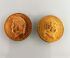 2 pièces de 40 Francs or, France1835 et 1818(usées frottées)Frais de vente 12% HT14202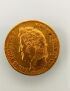 1 pièce de 40 francs or Louis Philippe 1834Poids: 12.8gFrais de vente 12% HT6303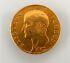 1 pièce de 40 francs or Napoléon An 13Poids: 12.75gFrais de vente 12% HT6504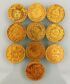 10 pièces de 20 Francs or, France(usées frottées)Frais de vente 12% HT31505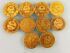 10 pièces de 20 Francs or Napoléon, France(usées frottées)Frais de vente 12% HT34007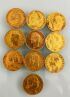 10 pièces de 20 Francs or, France(usées frottées)Frais de vente 12% HT100008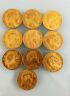 10 pièces de 20 Francs or Napoléon, France(usées frottées)Frais de vente 12% HT31609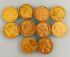 10 pièces de 20 Francs or Napoléon, France(usées frottées)Frais de vente 12% HT316010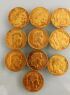 10 pièces de 20 Francs or Napoléon, France(usées frottées)Frais de vente 12% HT316011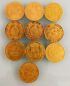 10 pièces de 20 Francs or Napoléon, France(usées frottées)Frais de vente 12% HT315012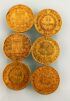 6 pièces de 20 francs or Napoléon, France(usées frottées)Frais de vente 12% HT197013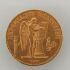 Pièce de 20 francs or France 1877Poids: 6.44gFrais de vente 12% HT31014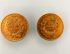 2 pièces de 10 francs or France 1860 & 1899Poids: 6.43g Frais de vente 12% HT34015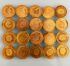 10 pièces de 10 Francs or, France(usées frottées)Frais de vente 12% HT160016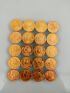 20 pièces de 20 Francs or, Suisse(usées frottées)Frais de vente 12% HT612017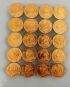 20 pièces de 20 Francs or, Suisse(usées frottées)Frais de vente 12% HT612018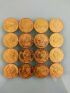 16 pièces de 20 Francs or, Suisse(usées frottées)Frais de vente 12% HT492019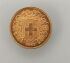 Pièce de 20 francs or Suisse 1927Poids: 6.46gFrais de vente 12% HT38020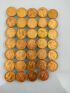 34 pièces de 20 Francs or, Belgique(Usées, frottées)Frais de vente 12% HT1043021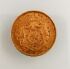 1 pièce de 20 Francs or, Belgique(usée frottée)Frais de vente 12% HT32022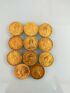 11 pièces de Souverain or, Royaume-Uni(usées frottées)Frais de vente 12% HT422023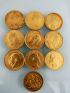 10 pièces de Souverain or, Royaume-Uni(usées frottées)Frais de vente 12% HT390024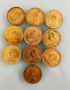 10 pièces de Souverain or, Royaume-Uni(usées frottées)Frais de vente 12% HT391025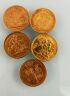 5 pièces de Demi souverain or, Royaume-Uni(usées frottées)Frais de vente 12% HT100026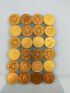 24 pièces de 20 Lires or, Italie(usées frottées)Frais de vente 12% HT732027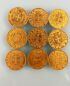 9 pièces de 20 Lires or, Italie(usées frottées)Frais de vente 12% HT276028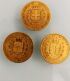 3 pièces de 20 Lires or, ItalieFrais de vente 12% HT90029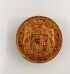 1 pièce de 40 Lires or, Italie1812Frais de vente 12% HT64030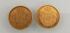 2 pièces de 5000 Réis or, Louis I, Portugal(usées frottées)Frais de vente 12% HT90031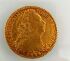 1 pièce de peça or, Joseph Ier, 1776, PortugalPoids : 14.3 grFrais de vente 12% HT89032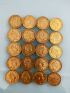 20 pièces de 20 Mark or, Allemagne(usées frottées)Frais de vente 12% HT785033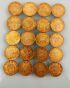 20 pièces de 20 Mark or, Allemagne(usées frottées)Frais de vente 12% HT780034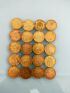 20 pièces de 20 Mark or, Allemagne(usées frottées)Frais de vente 12% HT776035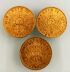 3 pièces de 20 Mark or, Allemagne(usées frottées)Frais de vente 12% HT115036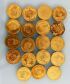 19 pièces 20 Francs or, François-Joseph Ier ou 8 Forint, 1892 Kremnitz, Autriche(usées frottées)Frais de vente 12% HT626037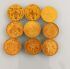 3 pièces de  20 Francs or, François-Joseph Ier, Autriche6 pièces de 5 Roubles or, RussieFrais de vente 12% HT555038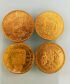 Lot de 4 pièces d'or : 1 pièce de 20 Drachmes or Georges, Grèce  1 pièce de 20 Mark or, Allemagne1 pièce de  8 Forint or François-Joseph, Autriche1 pièce de 5 Roubles or, RussieFrais de vente 12% HT162039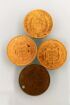 Lot de 3 pièces d'or : - 1 pièce de 20 Lires or, Sardaigne-2 pièces de 20 Drachmes or, Georges I, GrèceOn y joint une pièce tunisienne en métalFrais de vente 12% HT95040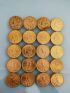 20 pièces de  20 Dollars or, USA(usées frottées)Frais de vente 12% HT3400041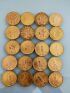 20 pièces de 20 Dollars or, USA(usées frottées)Frais de vente 12% HT3400042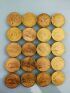 20 pièces de  20 Dollars or, USA(usées frottées)Frais de vente 12% HT3400043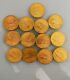 13 pièces de  20 Dollars or, USA(usées frottées)Frais de vente 12% HT2230044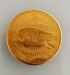 1 pièce de  20 Dollars or, USA(usées frottées)Frais de vente 12% HT185045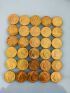 30 pièces de 10 Dollars or, USA(usées frottées)Frais de vente 12% HT2720046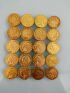 20 pièces de 5 Dollars or, USA(usées frottées)Frais de vente 12% HT1270047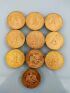 10 pièces de 50 Pesos or, Mexique(usées frottées)Frais de vente 12% HT1980048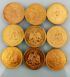 9 pièces de 50 Pesos or, Mexique(usées frottées)Frais de vente 12% HT1765049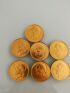 7 pièces en or Ligue des sociétés de la croix rougePoids :  226 grFrais de vente 12% HT1060050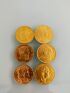 6 pièces or diversesPoids : 41.95 grFrais de vente 12% HT170051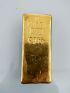 Lingot or N°R20576Poids : 995 grUgo Essayeur fondeurFrais de vente 12% HT5130052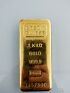 Lingot or N°I457510Poids : 999,9 grCredit SuisseFrais de vente 12% HT5152054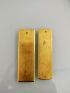 Deux plaques en orPoids : 141.4 grFrais de vente 12% HT565055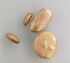 Lot de débris d'or 18KPoids : 41.4 gr142056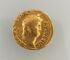 1 pièce antique romaine Néron, usures, 7 gr105057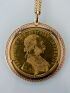 Monnaie FRANCOIS AUTRICHE monture en or jaune 18 K et sa chainePoids : 37.30 gr146058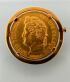 Broche en or jaune 18K serti d'une pièce de 40 francs orPoids : 16.46 gr66059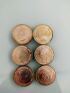 6 pièces de 250 Francs belge en argentPoids : 150 gr6060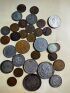 Lot de pièces en argent et divers5061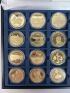 Coffret de 12 médailles, collection "1914-1918 La Grande Guerre" dorée, Éditeur: Club Français de la Monnaie Dorées à l'or fin 24 carats. Brillant Universel. Diam. : 41 mm (Collection de médailles présentée dans un coffret cartonné sous capsules avec des fiches)1062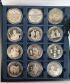 Coffret de 12 médailles, collection Charles de Gaulle, Éditeur: Club Français de la Monnaie Métal. Brillant universel. Diam. : 41 mm (Collection de médailles présentée dans un coffret cartonné sous capsules avec des fiches)2063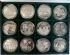 Coffret de 12 médailles, Trésor du patrimoine, collection Débarquement, Éditeur: Club Français de la Monnaie Métal argenté. Brillant universel Diam. : 40 mm (Collection de médailles présentée dans un coffret cartonné sous capsules avec des fiches)1064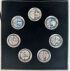 Coffret, 30 ans de la chute du mur de BerlinAluminium, revêtement émaillé. Diam. : 23 mm(usures) (Collection de médailles présentée dans un coffret cartonné sous capsules avec fiche)1065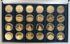 Coffret de 24 médailles, collection Trésors du Patrimoine dorés, Éditeur: Club Français de la Monnaie Cu-ni, dorées à l'or fin 24 carats. Diam. : 41 mm (Collection de médailles présentée dans un coffret cartonné sous capsules avec des fiches)2066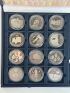 Coffret de 12 médailles, seconde collection 14-18 la grande guerre, Éditeur: Club Français de la Monnaie Métal.Diam. : 40 mm (Collection de médailles présentée dans un coffret cartonné sous capsules avec des fiches)1067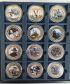 Coffret de 12 médailles, collection Seconde Guerre mondiale colorisée, Éditeur: Club Français de la Monnaie Cupronickel. Belle Épreuve. Diam. : 41 mm (Collection de médailles présentée dans un coffret cartonné sous capsules avec des fiches)1068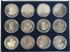 Coffret de 12 médailles, Trésor du patrimoine, collection Panthéon, Éditeur: Club Français de la MonnaieMétal argenté. Brillant Universel. Diam. : 41 mm (Collection de médailles présentée dans un coffret cartonné sous capsule avec des fiches)1069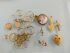 Lot de débris or On y joint un petits lot de bijoux fantaisiePoids brut : 68 gr195070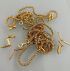 Lot de débris or et diversPoids brut : 27 gr91071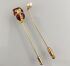 Épingle cravate en or jaune ornée d'une perle blancheOn y joint une épingle de cravate décor hibouxPoids brut : 2.75 gr7072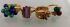 Lot de quatre bagues en or jaune serti de pierres de couleursPoids brut : 22.12 gr30073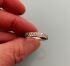 Alliance américaine en gris serti de diamantsPoids brut : 2.96 gr18074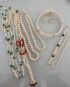 Lot de bijoux en perles de culture, perles d'eau 3075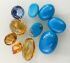 Lot de pierres semi precieuses: citrines, spinelle, turquoises?4076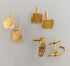 Lot de 3 paires de boutons de manchette en or jaune 18 KPoids : 28.16 gr96077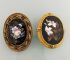 Deux broches à décor floral émaillé6078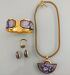 Michaela Frey, Vienne.Parure en métal doré émaillé à décor de lotis comprenant un bracelet rigide, une bague, paire boucles d'oreille et un pendentif15079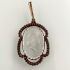 Pendentif cristal de roche "profil"2080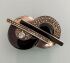 Broche de style art déco émaillé noir et argentPoids brut : 44.66 gr6081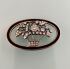 Broche décor panier fleuri582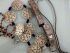 Lot de bijoux ethniques16583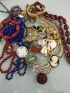 Lot de bijoux de fantaisie36084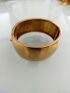 Bracelet rigide en  or jaune 18kPoids brut : 40,4 gr138085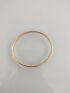 Bracelet rigide en or jaune 18kPoids : 9.40 gr32086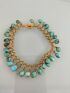 Bracelet en or jaune 18k orné de pendeloque serti de cabochons de turquoise(manques)Poids brut : 16.9 gr45087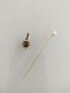 Epingle à cravate en or gris 18 K ornée d'un perle de culturePoids brut : 1 grOn joint un pendentif fantaisie2088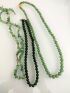 Trois colliers pierres dures vertes et quartz1089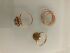 Bague en or jaune pavée de neuf pierres blanches ( trois manquantes)Tour de doigt : 53On y joint : - bague en or jaune pavée d'une citrineTour de doigt : 55- bagues en or jaune Tour de doigt : 57Poids brut total : 9 g25090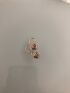 Paire de boucles d'oreilles en or jaune serties de diamants en taille ancienne, environ 0,20 carats chacun.Poids brut : 2,3 g24091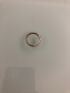 Alliance américaine pavée de brillantsTour de doigt : 53Poids brut : 3 g8092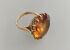 Bague en or jaune 18k serti d'une citrine rondePoids brut : 8.30 gr19093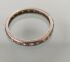 Alliance américaine en or gris serti de diamantsPoids brut : 2.38 grTour de doigt : 505094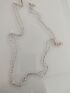 Sautoir en or gris orné de petites perlesPoids brut : 20.2 gr66095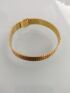 Bracelet souple en or jaune 18kPoids : 28.7 gr98096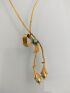 Collier souple en or jaune 18k orné de deux pampilles et un noeud serti de pampilles de turquoises(accident)Poids brut : 9.4 gr31097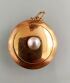 Pendentif en or jaune 18k serti d'une perlePoids brut : 7.5 gr240106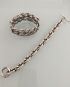 Un bracelet gourmette à maillons larges en argentPoids : 83,60 grOn y joint une gourmettee en métal40107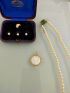 Lot en or jaune comprenant : -un petit collier de perles, fermoir en or jaune serti d'une pierre verte-une médaille de le vierge en nacre et or jaune-4 boutons de col en or jaune et perlePoids brut : 26.20 gr90108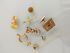 Lot de débris orPoids brut : 19.89 gr675109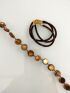 Partie de collier en talosèle et miroirOn y joint un bracelet à trois rangs monture or jaune  poids brut : 5.33 gr70110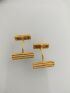 Paire de boutons de manchette en or jaunePoids : 8.89 gr300111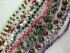 Lot de colliers en pierre dure60112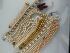 Lot de colliers en perles fantaisie20113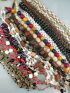 Lot de bijoux fantaisie60114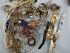 Lot de bijoux fantaisie et montres80115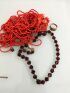 Lot de bijoux fantaisie230116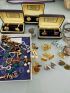 Ensemble de boutons de manchette240117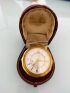 JAEGERRéveil en métal doré80118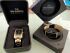 SKAGENDeux montres d'homme rectangulaire en métal20119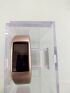 FOSSIL et Philippe STARCKMontre à quartz en métal40120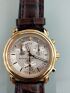 BUWMontre d'homme ronde en métal doré, bracelet cuir30121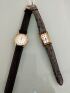 LIP Trois Montre d'homme  en métal doré, bracelet cuir50122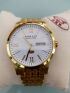 HAA & CIEMontre d'homme en métal doré50123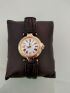 DUNHILLMontre d'homme ne métal à cadran rondQuartz100124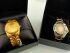 Deux montres d'homme en métal210125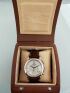 LINNHOFF&LORENZmontre d'homme ronde en métal, bracelet cuir80126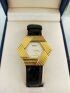 ALDEBERTMontre bracelet en métal doré; cadran hexagonal280127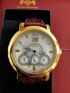 BUCHNER BOVALIERMontre d'homme ronde ne métal doré, bracelet cuir70128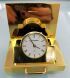 LANCELPendulette de voyage en métal doréHaut. : 4.5 cm50129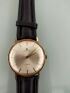 CERTINAmontre ronde d'homme, bracelet cuir80130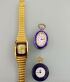 Lot de 2 montres de col et montre bracelet en métal30131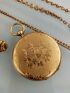 Deux montres de gousset en or jaune 18 K et leur chaine Poids brut : 160 gr2550132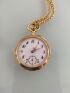 Montre de col et sa chaîne en or jaune 18kPoids brut : 36.4 gr800133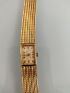 ZENITHMontre dame en or jaune 18KPoids brut : 35 gr1065134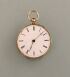 Montre de gousset en or jaune 18kMonogrammée " CA "Poids brut : 30.14 gr360135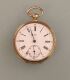 Montre de gousset en or jaune 18kPoids brut : 64.25 gr750136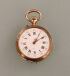 Montre de col en or jaune 18kMonogramméePoids brut : 24.72 gr320137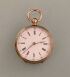 Montre de gousset en or 18k, fond en cuivreMonogramméePoids brut : 52.62 gr450138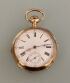 Montre de gousset en or jaune 18kPoids brut : 81.11 gr820139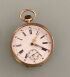 Montre de col en or jaune 18kMonogramméePoids brut : 18.57 gr220140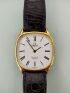 OMEGAMontre d'homme cadran rectangulaire en or jaune 18 K, bracelet cuirPoids brut : 25.93 gr420141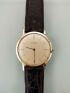 JUVENIAMontre d'homme ronde en métal, bracelet cuir20142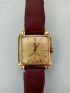 ROLEXMontre d'homme rectangulaire en or jaune 18 K, bracelet cuirPoids brut ; 30.53 gr1100143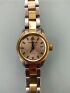 BAUME ET MERCIERMontre bracelet de dame en acier100144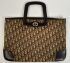 CHRISTIAN DIORSac porté main en  toile siglée et cuir bordeauxLong. :  40 cm (usures)200145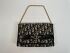 CHRISTIAN DIORSac porté bandoulière chainette en  toile siglée et cuir bleuLong. :  22 cm (usures et accident fermeture)150146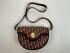 CHRISTIAN DIORSac porté bandoulière en toile siglée et cuir bordeauxLong. :  25 cm (usures et accident fermeture)220147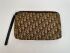 CHRISTIAN DIORPochette  en  toile siglée et cuir bordeauxLong. :  28 cm (usures)80148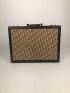 CHRISTIAN DIORValisette en toile siglée et cuir marron(usures et clefs manquantes)Haut 29,5 ; Larg. 39,5 ; Prof. 7,5 cm90149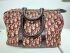 CHRISTIAN DIOR.Sac modèle Boston, toile siglée et cuir bordeauxLong. : 30 cm(Usures)220150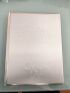 CHRISTIAN DIOR : La Cuisine cousu-main, Christian Dior, Paris, 1972, 104 pages. Illustrations de René Gruau. Exemplaire n°003526 avec son menu. Dans son étui en plexiglass.250151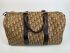 CHRISTIAN DIOR.Sac modèle Boston, toile siglée et cuir bordeauxLong. : 46 cm(Usures)200152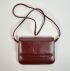 CARTIER -Sac à bandoulière en cuir bordeaux, rabat centré d'une pièce en médaillon siglé, fermoir magnétique, deux soufflets , intérieur avec  petite poche zippée20x14 cm(usures)150153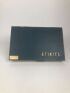 LOUIS VUITTONJeu d'Atikita(usures)Long. : 33 ; Larg. : 21,5 ; Haut. : 3 cm80154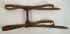 LOUIS VUITTONPorte bagage en cuir naturelLong. : 70 cm130155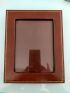 HERMES PARISCadre à poser en cuir marronsignéHaut. : 24.5 ; Larg. : 19 cm600156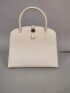 HERMÈSSac porté main « Dalvy » en cuir grainé ivoire, une poignée, fermoir languette sur clou de selle en métal argenté, intérieur muni de 3 poches. Dim. : 30 x 24 x 10 ,5 cm (en l'état, craquelures, jaunissements partiels, tâches)		     	       500157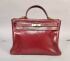 HERMÈSSac « Monaco » 35 cm, en cuir box rouge Hermès, poignée, garnitures en métal doré, cadenas et ses deux clefs sous clochette, chiffré « JSR » sur le rabat, intérieur muni de trois poches.Clefs numérotées n°003.Dim. : 35 x 25 x 13 cm (en l'état, griffures, éraflures, craquelures du cuir, légères tâches, petits manques de cuir, parties noircies)1300158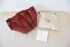 HERMES Paris Sac "Picotin" en taurillon rouge Hermès et surpiqûres blanches. Double anse, fermeture languette avec cadenas. Garniture en métalHaut : 20 cm(usures)500159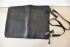 HERMES Parissac souple en cuir Haut. : 40 cm(état d'usage)100160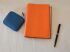 HERMES Paris lot comprenant : un petit agenda en cuir bleu , un petit agenda en cuir rouge, un bic (usures d'usage)50161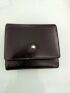 MONTBLANCPortefeuille / porte-monnaie en cuir noir, fermeture pression sous rabat orné d'une pastille siglé du motifd'étoile. Bel état.Dim. : 9,5 x 9 x 2,5 cm60162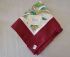 GUCCIFoulard en à décor de végétaux , tâches50163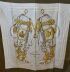 HERMES ParisCarré en  soie  imprimée "Brides de Gala"(ourlet refait)90164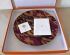 HERMES ParisGrand plat rond en porcelaine : voyage en Ikat (boîte)Diam. : 34 cm100165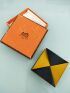 HERMESPorte monnaie modèle Zoulou pliant en cuir jaune et noir50166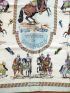 HERMES-PARISCarré en soie imprimée, titré Feux Tournois et carrousels , à fond crèmeIllustrateur Pierre Ledoux(tâches, salissures)50167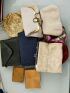 Ensemble de sacs du soir, pochettes et minaudière , poudrier10168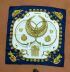 HERMES ParisCarré en soie imprimée « Les cavaliers d'or s », fond blanc, entourage bleue marine(tâches)110169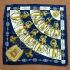 HERMES ParisDeux Carrés en soie  imprimée« Cliquetis »,fond bleu et blanc et "polo" fond rouge et vert kaki(tâches)75170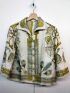 HERMES ParisChemise en soie imprimée simple boutonnage, manches 3/4.Taille 36/38(tâches)80171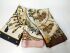 HERMES-PARISTrois carrés en soie imprimée-titré la promenade à Longchamps , à fond crème, bordure rose-titré les clés , à fond crème, bordure noire-titré Chevalerie, à fond crème, bordure marron(tâches, salissures)150172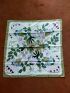 HERMES ParisCarré en soie imprimée fleurs de liserons », fond blanc, entourage vert d'eau(tâches)70173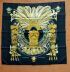 HERMES ParisCarré en soie imprimée « L'or des Incas », fond gris ardoise(tâches)70174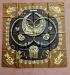 HERMES ParisCarré en soie imprimée « Les cavaliers d'or  », fond marron, entourage caramel(tâches)70175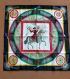 HERMES ParisCarré en soie imprimée « Feux d'artifice », fond noir(tâches)60176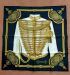 HERMES ParisCarré en soie imprimée « Brandebourg », fond blanc, entourage noir(tâches)110178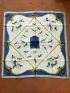 HERMES ParisCarré en soie imprimée « La volière des dames », fond crème, entourage bleue , grise(tâches)70179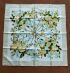 HERMES ParisCarré en soie imprimée « Romantique », fond crème, entourage beige(tâches)50180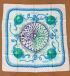 HERMES ParisCarré en soie imprimée « Rose », fond blanc, entourage rose(tâches)50181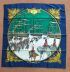 HERMES ParisCarré en soie imprimée « marine et cavalerie », signé Ledoux, fond blanc, entourage bleue marine(tâches)50182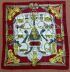 HERMES ParisCarré en soie imprimée « Etriers », fond blanc, entourage bleue bordeau(tâches)70183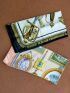 GUCCI Carré en soie MAUPETIT carré en soie "Sabres et épées de cavalerie ancien régime"50184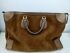 GUCCISac de voyage en cuir marronHaut. 36 ; Long.: 52 cm180185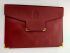 CARTIER ParisPochette porte-documents Must en cuir bordeaux à rabat avec monogramme gaufre33 x 43 cm120186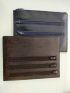 GUCCIDeux pochettes porte cartes en cuir noir50187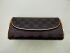 GUCCIPochette de soirée, métal doré et tissus noir monogramméLong. : 18 cm(usures)60188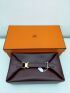 HERMES PARISTrousse de toilette « Poche Cloche » en box bordeau7.5 x 27 x 15 cm250189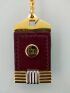 CHRISTIAN DIORPorte clé en métal doré et cuirHaut. : 5.5 cm40190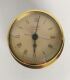 Une pendule quartz pour yacht MARTIDiam. : 12,4 cm. Invendu191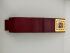 HERMESRéveil de voyage rectangulaire en métal à quartz110192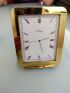 L'EPEERéveil de voyage rectangulaire en  métal doréHaut. : 10 , larg. : 8 cmInvendu193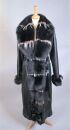 Travail italienLong manteau en cuir noir, col, montants et poignées réalisés dans des parties et fragments de Renard commun (Vulpes vulpes) (CH), de la morphe dite septentrionale (coloration noire à reflets grisâtre et blanc), fermeture par trois crochets, doublé. Taille 44. (Petites usures à une manche)ON JOINT : une ceinture en passementerie noire.Espèce non réglementée au titre de la CITES et du Règlement CE 338/97 du 09/12/1996.Expert : M. Michaël COMBREXELLE30194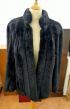 FOURRURES ANGELVeste en vison dark faconnéDeux poches, petit col(usures)T : 36/38Invendu195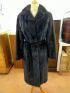 AU PRINTEMPSManteau en vison darkDeux poches, col cranté, ceinture en daim noirT: 38Invendu196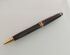 MONTBLANCstylo bille50197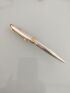 MONTBLANCStylo à bille, capuchon et corps en argent massif rainuré (925), le sommet du capuchon orné de l'étoile blancheemblème de la Maison. Système tournant.160198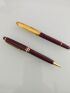 MONT BLANC,  un stylo plume et un stylo bille modèle Meisterstuck en résine bordeau et métal doré 120199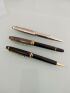 MONT BLANC, lot de trois stylos modèle Meisterstuck  :-un critérium en résine noire et métal doré-un stylo bille en résine noire, le bouchon en métal doré-un stylo bill en métal argenté150200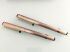 MONT BLANC, stylo plume et stylo feutre modèle Turbo en acier brossé60201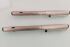 MONT BLANC, stylo plume et stylo feutre modèle Turbo en acier brossé50202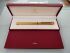 CARTIER ParisStylo plume en métal doré  le capuchon orné d'un anneau trinity, plume en or jauneN°91478Long. 13,7 cm. Dans sa boite d'origine110203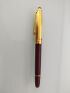 MONT BLANC"Meisterstück Doué".Stylo plume, le corps résine bordeaux, le capuchon en vermeil 925 millièmes lLong. : 13,5 cm130204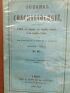 [CONCHYLIOLOGIE] Journal de Conchylioloogie. FOndé en 1850 par Petit de la Saussaye, continué par Fischer, Crosse, Bernardi et Mme Fischer.Invendu205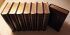 PAGNOL (Marcel), "OEuvres complètes", tomes I à IX, Paris, JEAN DE BONNOT, 1977-1978. In-8° avec reliure en plein cuir brun. Dos lisse avec liserés dorés verticaux. Pièce de titre et tomaison en lettres dorées. Bandeau floral en encadrement des plats avec arbre en bas-relief et portrait de profil aux lignes dorées. Papier filigrané. Chaque volume comprend un signet rouge, des bandeaux illustratifs et des gravures. Série incomplète (il manque le premier tome). Très bon état.20206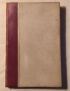 MOREAU (Hégésippe), « La souris blanche », Paris, Maurice Glomeau, 1919, 46 pages. In-12° avec reliure en chagrin bicolore. Exemplaire n° 580, justifié à la main, sur les neuf-cent-cinquante tirages sur vélin pur fil Lafuma. Ouvrage illustré de six eaux-fortes d'Emile FELTESSE et d'une gravure sur bois de SAUGET reprenant les illustrations de Frédéric BOURDAIN. Cinq nerfs en trompe-l'oeil et quatre décorations florales scandent le dos. Pièce de titre en lettres dorées. Très bon état. 10207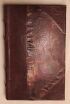 VILLON (François), "OEuvres", Paris, Éditeurs de la chronique des Lettres françaises aux Horizons de France, 1934. In-8° avec reliure en demi-cuir avec coins en cuir bruns, légèrement usée. Exemplaire n° 1790 sur les 1900 tirages sur papier vergé d'Arches, filigrané au titre de la collection.  Pièce de titre sur chagrin vert et tomaison en lettres dorées. Dos à quatre nerfs avec deux fleurons dorés. Pages massicotées en largeur et bas de page, sans incidence sur la lecture. Quelques rousseurs.Regroupé208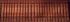 ROUSSEAU (Jean-Jacques), "OEuvres complètes", tomes I à XXV, Paris, P. Pourrat Frères Éditeurs, 1832. Reliure en demi-cuir et marbre bruns, légèrement fendillée. Neuf nerfs en trompe-l'oeil, des décors dorés et deux vignettes noires scandent le dos. Pièce de titre et tomaison en lettres dorées. Chacun des vingt-cinq volumes comprend un signet vert. Quelques rousseurs.30209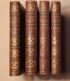 ROUSSEAU (Jean-Jacques), "La Nouvelle Héloïse, ou Lettres de deux amants", 4 tomes, Paris, Bossange, Masson et Besson & Lefèvre, Brunot-Labbe & Duprat-Duverger, 1808. Reliure en plein-maroquin brun, légèrement usée. Dos à nerfs en trompe-l'oeil avec caissons ornés et bandeaux dorés. Pièce de titre et tomaison en lettres dorées.  Dorure et décoration florale sur les tranches. Double filet doré en encadrement des plats avec médaillon doré. Bandeau avec motif à clef grecque au pourtour des plats intérieurs.  Exemplaire orné de dix figures avec papier serpente. Coiffes et angles de coiffe usés. Pages massicotées sur la largeur, sans incidence pour la lecture. Quelques traces et rousseurs.5210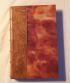 CHAMPION (Pierre), "Histoire de France (Origines - Moyen-Âge - Renaissance). La galerie des rois", Paris, Éditions Bernard Grasset, 1934. In-8° avec reliure en demi-maroquin brun, fendillée sur les plats. Dos à nerfs avec fleurons dorés. Pièce de titre en lettres dorées. Angles de coiffe légèrement abîmés. Ce volume comprend un signet rouge. Quelques rousseurs.10211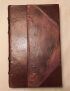 DESCARTES (René), "Discours de la méthode", Paris, Éditions de la chronique des Lettres françaises aux Horizons de France, 1927.In-16° avec reliure en demi-cuir avec coins en cuir bruns, légèrement fendillée. Exemplaire n° 1485 sur les 1900 tirages sur papier vergé teinté d'Arches, filigrané au titre de la collection. Dos usé, à quatre nerfs avec fleuron doré. Pièce de titre sur chagrin brun foncé avec lettres dorées. 10212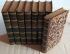 DE VAULABELLE (Achille), "Histoire des deux restaurations jusqu'à l'avènement de Louis-Philippe (de janvier 1813 à octobre 1830)", 8 tomes, troisième et quatrième éditions, Paris, Perrotin Éditeur de Béranger, 1855-1857. In-12° avec reliure de type demi-maroquin vert. Six nerfs et deux fleurons en creux scandent le dos. Pièce de titre et tomaison en lettres dorées. Les premier et deuxième volumes présentent une planche hors-texte (cartes dépliables). Quelques rousseurs.10213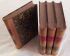 NISARD (Désiré), "Histoire de la littérature française", 4 tomes, deuxième édition, Paris, Librairie de Firmin Didot Frères, 1854. In-8° avec reliure en demi-basane blonde. Dos avec nerfs en trompe-l'oeil et liserés dorés. Pièce de titre sur fond rouge et tomaison sur fond vert en lettres dorées. Coiffes et angles de coiffe abîmés. Quelques rousseurs. Dédicace de Marie Postansyue adressé à Monsieur Fialon en feuille de garde du premier tome. Signature "Ex libris" au nom d'Eugessü Fialon et une autre signature sont apposées sur les feuilles de gardes de chaque volume. Chaque tome comprend un signet vert. NISARD (Désiré), "Études sur les poëtes latins de la décadence", 2 volumes, seconde édition, Paris, Librairie de L. Hachette et Cie, 1849. In-8° avec reliure en demi-basane blonde. Dos fendillé avec nerfs en trompe-l'oeil et liserés dorés. Pièce de titre sur fond rouge et tomaison sur fond vert en lettres dorées. Coiffes et angles de coiffe abîmés. Quelques rousseurs. Signature "Ex libris" au nom d'Eugessü Fialon apposée sur la feuille de garde.20214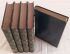 LA FONTAINE (Jean de), "OEuvres", 5 tomes, Paris, E. A. Lequien Libraire, 1824.  In-8° avec reliure en demi-maroquin vert, légèrement fendillée. Dos à quatre nerfs et caissons dorés avec fleurons. Pièce de titre et tomaison en lettres dorées. Un portrait de Jean DE LA FONTAINE d'après RIGAULT, est gravé BERTONNIER au frontispice du premier volume . Un papier serpente est relié à l'ouvrage pour protéger l'eau-forte. Angles de coiffe abîmés, usés. Chaque tome comprend un signet vert. Quelques rousseurs.Regroupé215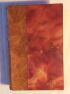 CHAMPION (Pierre), "Catherine de Médicis présente à Charles IX son royaume (1564-1566)", Paris, Éditions Bernard Grasset, 1937. In-8° avec reliure en demi-maroquin brun, fendillée sur les plats. Dos à nerfs avec fleurons dorés. Pièce de titre en lettres dorées. Angles de coiffe légèrement abîmés. Ce volume comprend des gravures, des reproductions de lettres et un signet rouge. Quelques rousseurs. CHAMPION (Pierre), "La Jeunesse de Henri III", 2 tomes, Paris, Éditions Bernard Grasset, 1941-1942. In-8° avec reliure en demi-maroquin brun, très légèrement fendillée. Dos à nerfs avec fleurons dorés. Pièce de titre et tomaison en lettres dorées. Chaque volume comprend des gravures et un signet rouge. Certaines pages insolées. Coins des plats et angles de coiffe légèrement abîmés, usés.20216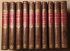 NORVINS (Jacques MARQUET DE MONTBRETON DE), "Historia de Napoleon", dix tomes, traduction en espagnol de José GARRIGA Y BAUCIS, Valence, Imprenta de Cabrerizo, 1835-1836. In-8° avec reliure plein-veau tacheté, légèrement fendillée. Dos lisse à fleurons et filets dorés. Pièce de titre et tomaison sur percaline rouge en lettres dorées. Tranche jaspée. Coiffes, angles de coiffe et coins des plats usés. Chaque volume comprend des bandeaux illustrés et culs-de-lampe en noir et blanc. Quelques rousseurs et plis. Inscription manuscrite à la plume.Regroupé217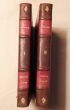 MARIVAUX (Pierre CARLET DE CHAMBLAIN DE), "Théâtre choisi", 2 tomes, Paris, Éditions de la chronique des Lettres françaises aux Horizons de France, 1930.In-8° avec reliure en demi-cuir et à coins en cuir bruns, légèrement fendillée et usée. Exemplaire n° 613 sur les 1900 tirage sur papier vergé teinté d'Arches, filigrané au titre de la collection. Dos usé, à quatre nerfs avec deux fleurons dorés. Pièce de titre sur chagrin rouge et tomaison avec lettres dorées. Pages insolées et légèrement massicotées en largeur et en bas de feuillet, sans incidence sur la lecture. Quelques rousseurs et traces de crayon à papier.5218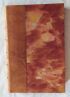 CHAMPION (Pierre). "François Villon. Sa vie et son temps, tome I (uniquement), Paris, Librairie Honoré Champion - Éditeur, 1933. In-4° avec reliure cartonnée demi-marbre orange et signet rouge. Cinq nervures transversales scandent le dos. Pièce de titre en lettres et arabesques dorées. Deux planches hors-texte : la première est une gravure représentant la façade de l'église Saint-Benoît en 1701 et la seconde une gravure représentant une carte de la Sorbonne et du quartier de Saint-Benoît.Invendu219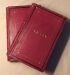 DE BÉRANGER (Pierre-Jean), "OEuvres complètes", 2 tomes, Paris, Perrotin Éditeur, 1847. In-8° avec reliure en demi-chagrin rouge, fendillée. Exemplaire illustré de cinquante-deux gravures sur acier d'après les dessins de CHARLET, DE LEMUD, JOHANNOT, DAUBIGNY, PAUQUET, JACQUES, LANGE, PUNGUILLY, DE RUDDER et RAFFET.  Il comprend également la reproduction d'une manuscrite de l'auteur à son éditeur (lettre dépliante, deux pages) ; et un signet bleu marine.  Quatre nerfs scandent le dos. Pièce de titre et tomaison en lettres dorées. Filet noir en creux et filet doré avec angles à décor floral en encadrement des plats. Inscription dorée "V.B. à C.K." sur la reliure du premier volume. Dorure des tranches. Coiffes, angles de coiffe et coins des plats abîmés, usés. Quelques rousseurs et mitages. Pour les deux volumes, certains cahiers se détachent de l'ensemble relié. 10220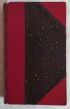 FLAUBERT (Gustave). "OEuvres. Madame Bovary", Paris, Librairie Alphonse Lemerre, 1937. In-4° avec reliure cartonnée de type demi-chagrin à coins bordeaux.  Angles de coiffe abîmés. Cinq nervures transversales scandent le dos. Pièce de titre en lettres dorées. Lettrines, bandeaux et culs-de-lampe en noir et blanc.Regroupé221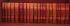 DAUDET (Alphonse), "OEuvres complètes", vingt tomes, Paris, Librairie de France, 1930-1931. In-4° avec reliure en demi-chagrin tricolore (rouge, brun et gris). Dos à quatre nerfs avec caissons dorés. Pièce de titre et tomaison sur fond rouge à lettres dorées. Dorure des tranches. Les vingts volumes détiennent un signet. Exemplaire comprenant des figures en couleur et en noir-et-blanc de divers illustrateurs de l'Édition Ne Varietur, dont ROCHE, BERTHOLD-MAHN, BAGARRY, COCHET, DIGNIMONT, HERVÉ-BAILLE, SERRIÈRE et VILLEBOEUF.Regroupé222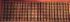 SCOTT (Walter), "OEuvres", tomes I à XXIX, traduction de M. DEFAUCONPRET (Auguste-Jean-Baptiste), Paris, Furne Libraire-Éditeur, 1830-1832. Reliure de type demi-chagrin vert, légèrement fendillée. Huit nerfs en trompe-l'oeil scandent le dos. Pièce de titre et tomaison en lettres dorées. Série incomplète (il manque les tomes I, II, XI, XVI, XIX et XXVII). Quelques rousseurs. 20223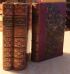 VOLTAIRE (né François-Marie AROUET), « OEuvres », tomes I à III, Paris, Alphonse Lemerre Editeur, 1877-1879. Reliure de type demi-marbre rose et doré à coins bordeaux. Cet exemplaire contient une notice, des notes et variantes rédigées par Frédéric DILLAYE ; ainsi qu'un certain nombre de gravures, lettrines, bandeaux et culs-de-lampe en noir et blanc. Cinq nerfs et des ornements floraux dorés scandent le dos. Pièce de titre et tomaison sur fond brun avec lettres dorées. Dorure de la tranche de livre sur chaque volume. Il a été tiré de ce livre : cent exemplaire sur papier Whatman et cinquante sur papier de Chine. Présence de notes au crayon à papier sur les dernières pages. Bon état. 10224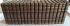 DE LACÉPÈDE (Bernard Germain), "Histoire générale, physique et civile de l'Europe, depuis les dernières années du cinquième siècle jusque vers le milieu du dix-huitième",18 tomes, Paris, Cellot, Mame et Delaunay-Vallée Éditeurs, 1826. In-8° avec reliure en demi-basane brun. Dos à nerfs en trompe-l'oeil avec fleurons et liserés dorés. Pièce de titre et tomaison en lettres dorées. Marbrure bleue de la tranche. Quelques décolorations et accidents sur les plats. Coiffes et angles de coiffe légèrement abîmés, usés. Certaines pages sont insolées et d'autres souffrent de quelques rousseurs. Signature de type "ex libris" apposée au frontispice des volumes VIII, IX, XIII, XVII et XVIII.  Regroupé225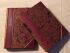 BEAUMARCHAIS (Pierre-Augustin Caron de), « Théâtre choisi », tomes I et II, Paris, Eugène Plon et Cie Editeurs, 1881. Reliure de type demi-marbre rose et doré à coins bordeaux. Cinq nerfs et des ornements floraux dorés scandent le dos. Pièce de titre et tomaison sur fond noir avec lettres dorées. Dorure de la tranche de livre sur chaque volume. Une planche hors texte contient une gravure du portrait de Beaumarchais par Morse Sculpteur, avec papier serpente. Très bon état.20226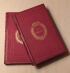 PASCAL (Blaise), "Pensées", avec une introduction des notes et des remarques d'Ernest HAVET, deux tomes, Paris, Ancienne maison Dezobry, Magdeleine et Cie, Ch. Delagrave et Cie Libraire-Éditeur, 1866.Reliure en plein cuir rouge, légèrement usée. Dos à quatre nerfs avec caissons dorés. Pièce de titre et tomaison en lettres dorées. Successions de filet en creux en encadrement des plats avec inscription "Lycée Corneille" dans médaillon doré, à l'avers des deux tomes. Chaque volume comprend un signet vert. Angles de coiffe et coins des plats usés. Quelques rousseurs.30227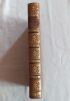 TOUSSAINT (Franz), "Les sept étendards", Paris, éditions Kharma, 1926. In-8°, broché avec reliure cartonnée de type basane. Exemplaire n° 33 sur les cent tirages en pur fil des papeteries Navarre-Lafuma, signés par Franz TOUSSAINT et D. JANKOVIC. Gros titres imprimés en police Art nouveau. Angles de coiffe abîmés. Cinq nervures transversales en trompe-l'oeil scandent le dos. Pièce de titre en lettres dorées. Présence d'arabesques dorées au niveau de la tranche et sur le pourtour intérieur de la reliure. Lettrines bicolores. Exemplaire avec dédicace signée Franz : "A ma reine, à mon impératrice, à ma bien-aimée, à Etelka, ces étendards".10228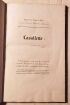 CUVILLIER-FLEURY (Alfred-Auguste), « Notice Biographique sur M. Le Comte Lavallette », Paris, Éverat Imprimeur. 1830, 59 pages. In-8° avec reliure de type demi-maroquin bleu marine, fendillée. Cinq nerfs en trompe-l'oeil doré et quatre étoiles en creux scandent le dos. Pièce de titre en lettres dorées. Culs-de-lampe en noir et blanc. Certaines pages sont massicotées sans avoir de réelle conséquence pour la lecture. Coiffe et angles de coiffe abîmés au pied. Recueil colligeant des articles de revue dont un extrait du National et de la Revue de Paris. RAGON (Félix), "Abrégé de l'Histoire générale des temps modernes, depuis la prise de Constantinople par les Turcs (1453), jusqu'à la mort de Louis XIV (1715)", deux tomes, quatrième édition revue et corrigée, Paris, Louis Colas Libraire & L. Hachette, 1839. In-8° avec reliure de type demi-chagrin rouge. Quatre nerfs scandent le dos. Pièce de titre et tomaison en lettres dorées. Bon état.10229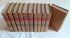 PRÉVOST (l'abbé Antoine François), "OEuvres choisies", tome I à XII, Paris, Imprimerie de Leblanc, 1810. In-8° avec reliure en demi-basane blonde, fendillée. Dos abîmé à nerfs en trompe-l'oeil avec fleurons et liseré dorés. Pièce de titre sur fond vert et tomaison sur fond rouge en lettres dorées. Coiffes et angles de coiffe très abîmés. Coins des plats usés. Chaque volume comprend des gravures et un signet vert. Quelques rousseurs et pages cornées. Série incomplète (il manque le tome XI).Regroupé230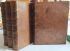 DE MEZERAY (François-Eudes), "Abrégé chronologique de l'histoire de France", quatre volumes, Amsterdam, David Mortier Librairie, 1755.In-4° avec reliure cartonnée en pleine basane. Cinq nerfs avec ornements floraux dorés scandent le dos. Pièce de titre en lettres dorées. Lettrines, bandeaux et culs-de-lampe en noir et blanc. Reliure abîmée et coins usés. Traces de mitage et d'encre sur certaines pages. Une dédicace est apposée au frontispice : "Ex Libris Rolin".Regroupé231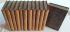 DE LACÉPÈDE (Bernard Germain), "Oeuvres comprenant l'Histoire naturelle des quadrupèdes ovipares, des serpents, des poissons et des cétacés", tomes I à XII, Paris, F. D. Pillot Éditeur & Salmon Libraire, 1830-1833. In-8° avec reliure demi-cuir brun et tranche jaspée. Six nerfs en trompe-l'oeil et trois fleurons dorés scandent le dos. Pièce de titre et tomaison en lettres dorées. Chaque volume contient un signet vert. La série regroupe près de 400 figures animales. Quelques pages insolées et quelques rousseurs.40232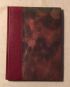 PIRON (Alexis), « Le voyage de Piron à Beaune », Dijon, Editions du Raisin, 1926. In-8°, broché. Exemplaire n° 45 sur les cent tirages sur papier d'Auvergne. Dos plat, sans nerf, avec pièce de titre en lettres dorées. Ouvrage illustré de bandeaux et culs-de-lampe en noir et blanc. Très bon état.20233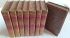 MOLIÈRE (né Jean-Baptiste POQUELIN), "OEuvres complètes", 8 tomes, Paris, Lheureux Libraire, 1823-1824. In-8° avec reliure en demi-basane, légèrement fendillée. Dos à nerfs en trompe-l'oeil avec vignettes dorées. Pièce de titre et tomaison sur fond rouge avec lettres dorées. Marbrure de la tranche. Portrait de l'auteur d'après DEVÉRIA (Eugène), gravé par BERTONNIER en frontispice. Chaque volume comprend un signet brun. Coiffes et angles de coiffe abîmés. Quelques rousseurs.Regroupé234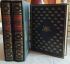 BOCCACE (Jean), « Contes », tomes I à III, Paris, Le Vasseur et Cie Editeurs, 1935. In-8° avec reliure de type maroquin bleu. Tirage n° 262 sur les 900 exemplaires sur vélin d'Arches. Illustrations en couleur de Mariette LYDIS, avec papier serpente. Lettrines bicolores. Cinq nerfs scandent le dos. Pièce de titre sur fond rouge avec lettres dorées.  Triple filet doré en encadrement sur les plats. Dorure de la tranche de livre uniquement pour le premier tome. Un étui est compris pour chaque volume. Très bon état. 10235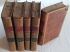 RACINE (Jean), "OEuvres", 5 volumes, Paris, Petitot Éditeur & Imprimerie de Mame Frères, 1810. Reliure en plein basane moucheté, fendillée et tachée. Encadrement doré sur les plats. Dos avec nervures transversales en trompe-l'oeil et décorations dorées. Pièce de titre sur fond rouge et tomaison sur fond vert avec lettres dorées. Marbrure des tranches. Chaque tome contient un signet rouge et des eaux-fortes. Angles de coiffe usés et coins abîmés. Un feuillet manquant.20236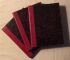 « Le Petit Écho de la mode », bibliothèque du magazine, supplément attribué au n° 61 (confer bandeau tronqué, p. 80), trois volumes. Série de courts romans et nouvelles avec illustrations (littérature de gare) attribués à divers auteurs dont : Marie THIERY, Auguste FAURE, René D'ANJOU, Henri ARDEL et Fernand DACRE. Reliure de type demi-marbre bicolore. Dos à trois nerfs dorés en trompe-l'oeil avec pièce de titre en lettres et décor floral dorés.10237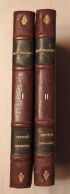 MONTESQUIEU (Charles-Louis DE SECONDAT DE LA BRÈDE ET DE), "Lettres persanes", deux tomes, Paris, Éditions de la chronique des Lettres françaises aux Horizons de France, 1929. In-12° avec reliure en demi-cuir avec coins en cuir bruns, usée. Exemplaire n° 1597 sur 1900 tirages sur papier vergé teinté d'Arches, filigrané au titre de la collection. Pièce de titre sur chagrin vert et tomaison en lettres dorées. Dos à quatre nerfs avec deux fleurons dorés. Pages massicotées en largeur et bas de page, sans incidence sur la lecture. Quelques rousseurs.Regroupé239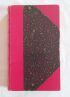 BAUDELAIRE (Charles). "OEuvres complètes. Les Fleurs du Mal", Paris, Librairie Alphonse Lemerre, 1931. In-4° avec reliure en cartonnée de type demi-chagrin à coins bordeaux.  Angles de coiffe abîmés. Cinq nervures transversales scandent le dos. Pièce de titre en lettres dorées. Lettrines, bandeaux et culs-de-lampe en noir et blanc. Une planche sans texte représente une gravure réalisée par B.(reproduction d'un portrait de Charles BAUDELAIRE peint par Émile DE ROY en 1844).5240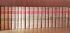 MARMONTEL (Jean-François), "OEuvres complètes", 19 tomes, Paris, Verdière Libraire-Éditeur, 1818-1820. In-8° avec reliure en demi-basane blonde, légèrement fendillée. Dos à nerfs en trompe-l'oeil avec fleurons et liseré dorés. Pièce de titre sur fond rouge et tomaison sur fond vert en lettres dorées. Coins des plats usés et angles de coiffe abîmés. Chaque volume comprend des culs-de-lampe en noir et blanc et plusieurs gravures, avec papier serpente - dont un portrait de MARMONTEL d'après CHOQUET, gravé par LEROUX en frontispice. Quelques rousseurs. Septième tome violemment massicoté sur plusieurs pages (corps de texte tronqué).40241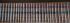 VOLTAIRE (né François-Marie AROUET), « OEuvres complètes », tomes I à LXX, [sans lieu], Imprimerie de la Société Littéraire-Typographique, 1785. In-8° avec reliure de type pleine basane fauve. Six nerfs en trompe-l'oeil et des ornements dorés scandent le dos. Pièce de titre sur fond rouge avec lettres dorées. Tomaison sur fond vert et rouge. Présence d'un filet doré en encadrement des plats. Dorure de la tranche de livre sur chaque volume. Exemplaire comprenant des gravures. Série incomplète (il manque les volumes VIII, XI et XII). Quelques rousseurs. Reliure légèrement abîmée.Regroupé242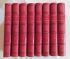 SHAKESPEARE (William), "OEuvres complètes", traduction de François GUIZOT, Paris, Librairie Académique Didier et Cie, 1860-1862 (tomes I à VIII). In-8° avec reliure cartonnée rouge de type maroquin et signet vert. Six nervures horizontales scandent le dos. Pièce de titre en lettres dorées. Quelques rousseurs.10243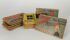 Huit brochés des collection "TOM POUCE", dont trois écrits par Benjamin RABIER (1864-1939). Il manque un plat à la couverture d'un des huit albums. Ensemble abîmés, certains feuillets décollés, quelques manques. Haut. : 8,7 cm ; Larg. : 14,5 cm.10244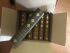 Ensemble de volumes Victor HUGO40245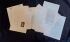 AUTOGRAPHES.  Hommes politiques et historiques : Bertrand de Jouvenel, Général Salan, Jacques Soustelle, Edgar Faure, Général Jouhaud, Pierre Mendès France, Michel Rocard, Michel Debré Ens. 15 lettres ou cartes, autographes et tapuscrites signées.60246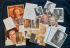 AUTOGRAPHES et PHOTOGRAPHIES .  Ens. 14 portraits photographiques originaux et reproductions signés, de diverses personnalités politiques dont Kadafi (frère), J. Stewart, Willy Brandt, Trudeau, G. Bidault, Henry Ford, Kisinger...100247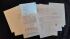 AUTOGRAPHES.  Peintres et artistes : Yves Brayer, Claude Viallat (envoi sur p. de titre, et f. avec croquis au crayon non signé), Jean Dewasnes, Hambourg, Bazaine, Trémois, Carzou, Édouard Pignon Ens. 15 lettres et cartes autographes tapuscrites signées.Invendu258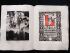 VILLON. Les Ballades du grand testament. (Paris, l'Artiste, vers 1950). In-folio, en feuilles, étui.Texte et illustrations gravés à l'eau-forte par Courbouleix. Tirage à 210 exemplaires, celui-ci un des 200 numérotés sur Arches.Volume et étui gondolés, fatigués.10259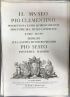 "Il Museo Pio-Clementino, descritto da ennio quirino visconti directtore del museo capitolino tomo sesto dedicato alla santita di nostro signore Pio Sesto pontefice massimo" 115 gravures, compilation de deuxx volumesRousseurs et mouillures, non collationné190259,1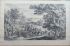 Lot de deux gravures représentant des scènes historiées5260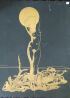 CLEREN Jean-Paul (1940)LA MERVEILLEUSE ATTENTEGenève, Lithor diffusion, [s.d.]. In-folio en f., couverture rempliée, emboîtage.Invendu261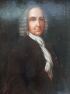 Ecole anglaise du XVIIIème sièclePortrait présumé de Phillip Dormer Stanhope, 4ème comte de Chesterfield (1694- 1773)Huile sur toile, inscrite au revers de la toile52.5 x 39.5 cmInvendu262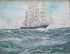 GRISHCHENKO Nicolay (1856-1900), attribué àMarine Huile sur isorelsignée en bas à droite, signature non garantieHaut. : 30,5 ; Larg. : 40 cm (à vue) Invendu263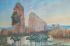 COSTANTINI, actif au XIXème sièckeBufflons dans les ruinesPanneau, signé en bas à droite et située RomaHaut. : 35,5 cm ; Larg. : 54 cm (à vue). Invendu264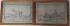 Ensemble de deux dessins l'un représentant une mère et son enfant, l'autre des ânes.CrayonL'un signé en bas à droite BOQUETHaut. : 24,3 cm ; Larg. : 39,4 cm (à vue).Invendu265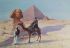 BLAIROT M. Expédition en ÉgypteAquarelle signée en bas à droite Haut. : 30,6 cm ; Larg. : 46 cm (à vue).100266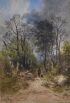 LEBAS Hippolyte (1782-1867)Promeneur dans un chemin arboréAquarelle signée en bas à droite et datée 1879Haut. : 43 ; Larg. : 29,5 cm (à vue)200267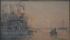 BARRY François (1813-1905)Chaloupe devant une fabriqueAquarelle, signée en bas à droite Haut. : 14,5 ; Larg. : 9 cm (à vue)Invendu268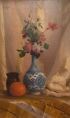 Ecole ModerneNature morte au bouquet de fleursHuile signée signée "Berthon" en haut à gaucheHaut. : 55 ; larg. : 35 cm80269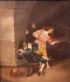 Ecole française du XIXe Duo de musiciensHuile sur toile portant une signature "Talario" en bas à gaucheHaut. : 37 : larg. : 30 cmInvendu270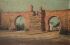 BASTET Tancrède (1858-1942)RabatHuile sur panneau, signée en bas à droiteHaut. : 27,5 ; Larg. : 41,5 cm100271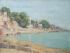 BASTET Tancrède (1858-1942)Bénarès, au bord du GangeHuile sur panneau, signée en bas à gaucheHaut. : 27 ; Larg. : 34,5 cm(fente)150272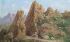 BLIN Francis (1827-1866)Paysage de montagne animéeGouachesignée en bas à gauche Haut. : 30 cm ; Larg. : 47,5 cm (à vue).180273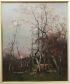 GALIEN LALOUE Eugène (1854-1941)Basse cour près de BarbizonHuile sur toile, signée en bas à gauche de son pseudonyme " J. Lievin " Haut. : 64 ; Larg. : 53 cm Figure dans les archives de Monsieur Willer.Invendu274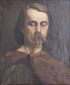 Ecole française vers 1840Portrait d'homme en gauloisToile d'origineHaut. : 55 ; Larg. : 46 cmInvendu275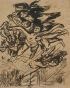 CREBASSA Edouard (1822-1882)Corps à terreFusain, signé en bas à droiteHaut. : 30.5 ; Larg. : 24 cmInvendu276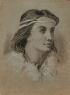 CREBASSA Edouard (1822-1882)Portrait de femme au bandeauFusain et craie blancheHaut. : 33 ; Larg. : 25 cm60277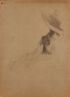 CREBASSA Edouard (1822-1882) Croquis de nu allongéMine de plombHaut. : 28 ; larg. : 40 cmRegroupé278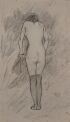 CREBASSA Edouard Nu aux bas et dispute dans la rueFusainHaut. : 31,5 ; Larg. : 18 cm(rousseurs)50279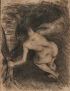 CREBASSA Edouard (1822-1882)Nymphe au bord de l'eauFusainHaut. : 25 ; Larg. :   32.5 cmAu verso, étude de composition et inscriptions40280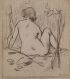 CREBASSA Edouard (1822-1882)Nu de dos au chignonFusain, signé en bas à droiteHaut. : 27.5 ; Larg. : 25 cmRegroupé281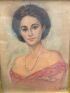 ROBERTY DE LA CERDA Sophie de (XXème)Portrait de dame au collier de perlepastel sur papier signé en bas à droite Haut. : 54 ; Larg. :  40 cm (à vue)Invendu282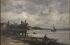 ROZIER Jules (1821-1882)Bord de merHuile sur toile signée en bas à gaucheHaut. : 27 ; Larg. : 41 cmInvendu283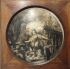 D'après FragonnardColin-maillardimpression sur plaque bombée en céramique (usures)Diam. : 28 cmInvendu284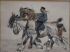 PUECHMAGRE Frédéric (?-1914)Cavalier, aquarelle et fusain sur papier signée en bas à gaucheHaut. : 78 ; Larg. :  65 cm(piqûres)Invendu285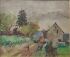 THEVENET Jacques (1891-1989)Chemin aux abords du hameauHuile sur toile, signée en bas à droiteHaut. : 33 ; Larg. : 41,5cm40286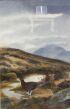 Grouses dans un paysage écossaisAquarelle et rehauts de gouacheSignée en bas à gauche et datée 1974Haut. : 56 ; Larg. : 36 cm (à vue)Regroupé287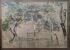 École moderneBouleauxGouaches sur papierHaut; : 49 ; Larg. : 67,5 cm30288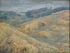 Ecole moderne PaysageArbres au versoHuile sur toile, signée en bas à droiteHaut. : 46,5; Larg. : 61,5 cmInvendu289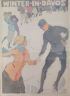 MANGOLD Burkhard (1873-1950)Winter in Davos (les patineurs)Aquarelle, monogrammée en bas à droite Haut. : 41 cm ; Larg. : 29 cm (à vue).200290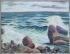 TKATCHENKO Michail (1860-1977) LittoralPastel signée en bas à gauche Haut. : 29,5 ; Larg. : 38,5 cmInvendu291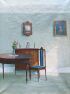 RONNE Paul dit Kai Jeppe DREWS (1884-1964)Intérieur de salle à mangerHuile sur toile, signée en bas à droite48 x 37 cmInvendu292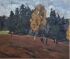 SOROKIN Ivan (1922-2004)Paysage animéHuile sur cartonsignée en bas à gaucheHaut. : 37; Larg. : 44, 5 cm (à vue)Invendu293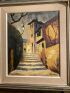 KUPRIN Alexander (1880-1960)Vue d'une ville Huile sur toile signée en bas à droite Haut. : 46 ; Larg. : 38,5 cmInvendu294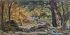 Ecole moderneSous-boisHuile sur toile, rentoiléesignée en bas à droite Haut. : 16,5 ; Larg. : 33 cm30295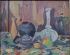 LUBITCH Ossip (1896-1990) Nature morteHuile sur cartonsignée en haut à droite Haut. : 40 ; Larg. : 50 cm300296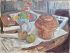 NAIDITCH Vladimir (1903-1980)Nature morte Huile sur toileSignée en bas à droiteHaut. : 46 ; Larg. : 61 cmInvendu297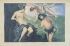 MILIOTTI Nikolai (1874-1962) Scène d'après l'antiqueAquarelle signée en bas à droite Haut. : 23,5 ; Larg. : 34,5 cmInvendu298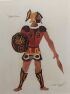 Edole moderneEtude de gladiateurAquarelle, signée en bas à droitePorte une signature André MASSON Non garantie35.5 x 27.5 cmInvendu299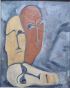 PROSKYRAVisagesHuile sur panneausignée en bas à droite Haut. : 41 ; Larg. : 33 cm180300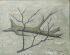 Hubert AICARDI (1922-1991)BranchesToile signée en bas à droite et datée 59Haut. : 41,2 cm ; Larg. : 33,3 cm.30301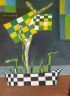 KIM Se Young (1933-2007)Composition à la planteAcrylique sur toile, signée en haut à gauche et daté 1991 au revers Haut. : 73,3 cm ; Larg. : 54 cm.50302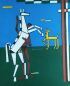 KIM Se Young (1933-2007)Dressage des chevauxAcrylique sur toile, Signée au milieuHaut. : 73 cm ; Larg. : 60 cm.140303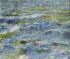 MUTURICH-KLEBNIKOV May (1925-2008)L'océanHuile, signée en bas à droite et datée 94 Haut. : 36,8 cm ; Larg. : 44 cm (à vue).20304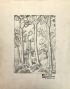 Lucile PASSAVENT (1910-2012)Ensemble de six dessins(rousseurs)Cachet de la Vente Passavent St Germain en layeInvendu305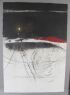 LOCCI Gabriella "Mappa del sangue" Pointe sêche, aquarelle et acrylique sur papierDatée 2008 et justifiée 9/10Haut. : 49 cm ; Larg. : 56 cmInvendu306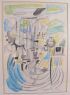 VIMENET Jean (1914-1999)Delphes, 1963Aquarelle et fusain sur papier, dédicacée en bas à gauche, signée, titrée et datée 63 en bas à droiteHaut. : 29 ; Larg. :  20 cm80307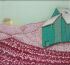 BARBATRE François  (né en 1938)"Neige de printemps"Pastel sur papier marouflé sur bois, signé en haut à gaucheHaut. : 65 cm ; Larg. : 49 cmProvenance : acheté directement auprès de l'artiste en 1991CompositionPastel sur papier marouflé sur bois, signéHaut. : 65 cm ; Larg. : 49 cmProvenance : acheté directement auprès de l'artiste en 1991150307,1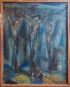 BOSCO Pierre (1909-1993)Le christ en croix entre les deux larrons sur le mont GolgothaHuile sur toileSignée en bas à droiteHaut. : 92 ; Larg. : 73 cm20308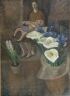 BERTUCCI Giacomo (1903-1982)Mère et enfant , parme 1936Pastel signée et dédicacée en bas à gaucheHaut. : 65 ; Larg. :  47 cmInvendu309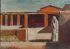 DE GUINGAND Pierre (1885- 1964 )moine dans le cloître, Sahara 1935Huile sur carton, situé et daté Sahara 35Haut. : 32 ; larg. : 45 cmInvendu310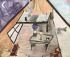 LERAILLE Éric (1950)L'ombre de Mineli, 1974Huile sur toile, signée, titrée, datée et annotée13ème tableau au versoHaut. : 50 ; Larg. :  61 cmInvendu311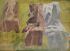 ECOLE MODERNEÉtude d'étoffes à l'ombre par grand soleilHuile sur panneauHaut. : 16 ; Larg. :  20 cmInvendu312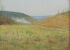 LEONPaysage Pastel signé, situé et daté en bas à gaucheHaut. : 24 ; Larg. :  35 cmInvendu313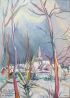 CHAFFOIS Lucien"Paysage de neige en Touraine"Huile sur toile signée en bas à gauche et dédicacée à Maurice de Zoledo Haut. : 46 ; Larg. :  33 cm30314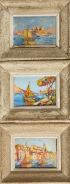 PELION Jean  (?)Paysages de la côte d'azur : Monaco, Cannes et NiceTrois huiles sur panneau, indistinctement signées.Haut. : 10,5 ; Larg. : 15,5 cm100315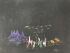 ECOLE DE POTO POTOATIPOGouache sur papier signée en bas à droiteHaut. : 32 ; Larg. :  24.5 cm(frottée) ITSHERIEGouache sur papier signée en bas à droite Haut. : 31.5 ; Larg. :  25.5 cmOTHANIGouache sur papier signée en basau centreHaut. : 31.5 ; Larg. :  25.5 cm(légères usures en bordures)50316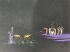 ATIPOGouache sur papier signée en bas au centreHaut. : 31.5 ; larg. :  24.5 cm(frottée) EKIAVINGouache sur papier signée en bas à droite, sous verreHaut. : 32 ; larg. :  25 cmRegroupé317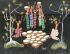 NIGOLLGouache sur papier signée en bas à droite, sous verre32.5 x 25 cmITSHERIEGouache sur papier signée en bas à droite, sous verre31.5 x 25.5 cmDOUMGALIGouache sur papier signée en bas à droite 31.5 x 25 cmRegroupé317,1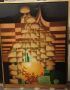 Ensemble de deux tableaux40318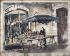 École moderneLe marché Encre et aquarelleHaut. : 34 ; Larg. 45 cm150319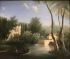 École française XXePaysage à la barqueHuile sur toileHaut. : 46 ; Larg. : 56 cmRegroupé320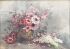 G. PENIGAUDNature morte aux bouquet de oeilletsNature morte aux bouquet d'anémonesPaire d'aquarelles signées en bas à droiteHaut. : 55 ; Larg. : 76 cmRegroupé321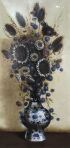 COULON Georges (1914-1990)Bouquet de chardonsHuile sur toile, signée en bas à gauche(accidents et manques)Haut. : 80 ; Larg. : 40 cm10322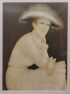 SERADOUR Guy (1922-2007)Jeune femme au chapeauEstampe, justifiée 111/150Haut. :67,5 ; Larg. : 50,5 cm (à vue)Invendu323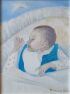 MICA Michaela (né en 1934)MaternitéHuile sur toileHaut. : 40 ; Larg. : 30 cmInvendu324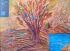 CRACIUN Daniel (né en 1970)Réflexions sur l'Espacehuile sur isorelHaut. : 61,5 ; Larg. : 84,5 cmInvendu325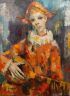 GEUENS Jacques (1910-1991)ArlequinHuile sur toile, signée en bas à gaucheHaut. : 80 ; Larg. : 60 cm100326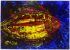 PARKER Walter (XX-XXIe siècles)Ensemble de deux huiles sur panneaux:"Poisson Perroquet". Huile sur panneau, signée en bas à gauche. Haut. : 50 ; Larg. : 70 cm. "Wallpaper II". Huile sur panneau, signée et datée en bas à droite. Haut. : 50 ; Larg. : 70 cm.50327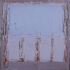 CARNIR Louis Félicien (1938)Composition abstraiteHuile sur toile, signée en bas à droiteHaut. : 31 ; Larg. :  31 cm20328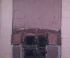 CARNIR Louis Félicien (1938)Composition abstraiteHuile sur toile, signée en bas à gaucheHaut. : 62 ; Larg. :  50 cm35329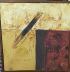 ECOLE CONTEMPORAINAbstractionTrois huiles sur toileHaut. : 40 ; Larg. : 40 cmHaut. :100 ; Larg. : 100 cmHaut. : 150 ; Larg. : 115 cm5330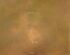 LEVEQUE Yves (né en 1937) La grande roue cageTechnique mixte, titré au dosHaut. : 28,5 ; Larg. : 36,5 cm (à vue)Invendu331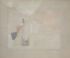 HAMER Jean-Pierre Composition abstraite, 1973Crayon et gouacheSigné en bas à droiteHaut. : 27,5 ; Larg. : 32,5 cm (à vue)Provenance Galerie Jacob, 28 avenue Jacob à ParisInvendu332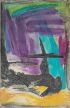 AnonymeCompositionHuile sur toile Signée en bas à gaucheHaut. : 81 ; Larg. : 54cm10333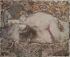 PRO DIAZ (né en 1929)« Conflits Des Matières... »  Technique mixte sur panneau Signée, titrée et daté 1962 au dosHaut. : 81 ; Larg. : 100 cmInvendu334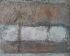 PRO DIAZ (né en 1929)« Réactions minérales prélude aux agissements de formation... » Technique mixte sur toile Signée, titré et datée 1962 au dosInvendu335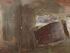 JARZABKWOSKA Jolanta "Composition" 1982Technique mixte sur panneau monogrammé et daté en bas à droite, signé et daté au dosHaut.: 48 ; Larg.: 63,5 cm25336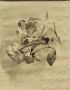 Louis de SCHUTZ« Etude de fleurs » Encre sur papier signée et datée 1892 en bas A droiteHaut. : 19 ; Larg. : 24 cm (à vue)Invendu337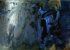 JARZABKOWSKA Jolanta "Composition"1982Technique mixte sur panneau monogrammé et daté en bas à droiteHaut.: 48 ; Larg.: 61 cm10338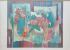 Tony AGOSTINInature morte à la corbeille de fruitsLithographie signée en bas à droite et numérotée 74/300Haut. : 50 ; larg. : 66 cmOn y joint un lithographie Voiliers40339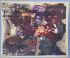 Sylvain VIGNY (1903-1970)-Homme au chapeau,Technique mixte sur carton signée en bas à droiteHaut. : 38 ; larg. : 46 cm-CoupleGouache sur carton signée et datée (19)68 en haut à gaucheHaut. : 50 ; larg. : 64 cm-Composition abstraitetechnique mixte sur carton signée et datée (19)64 en bas à droiteHaut. : 50 ; larg. : 64 cm-CoupleGouache sur carton signée en bas à droiteHaut. : 50 ; larg. : 64 cm-Assemblée dans un parcTechnique mixte sur carton signée en bas à gaucheHaut. : 50 ; larg. : 64 cm90340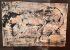 École contemporaine Composition Technique mixte signée et datée 1977Haut. : 39 ; Larg. : 57 cm (feuille)Invendu341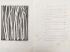 LIONEL ?Les bambous, 18 décembre 1986Poème avec illustration aux bambousEncre, signé sur le dessins 'Lionel'Tache et rousseursInvendu342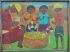 BOTTEX Seymour Étienne (c.1920/22-2016)Les mangeurs de fruitsToile Signée et située "Cap Haïtien"Haut. : 30 ; Larg. :  41 cm150343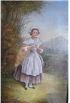 École Suisse, Jeune fille au bonnet de dentelle. Huile  marouflée sur toile. Haut. : 24 ; Larg. :  17 cmInvendu344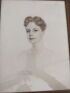 Christos DimatosPortrait de femmeDessin et réhautsHaut. : 39 ; larg. : 29 cm10345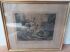 A la manière du XVIIème, femme, gravure encadrée44,5 x 53 cm10346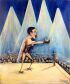 BOXEMÉNAGER R."Le Coq-Héron, Champion de Paris, 1939"Huile sur toile, signée et datée "1964" en bas à droite.Haut. : 55 cm ; Larg. : 46 cmCadre10347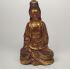 ASIE, Boudha en tailleur en bois laqué rouge et doré(usures, manques)Haut. : 31,5 cm ; Larg. : 17 cm ; Prof. : 16 cm.850348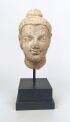 AsieTête de boudha en pierre Sur socleHaut. : 30 cm ; Larg. : 14 cm.Invendu349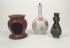 Ensemble de trois céramiques, dont : Un petit vase à fleurs Haut. : 14,5 cm ; Larg. : 6 cm ; Prof. : 2,4 cm. Un pied de lampe Haut. : 21,5 cm ; Larg. : 11,5 cm. Un bougeoir Haut. : 13,2 cm ; Larg. : 11,5 cm. On joint une théière chinoisePetis éclatsHaut. : 13 cm ; Larg. : 15 cm. 20350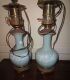 Paire de pieds de lampe en céramique à fond céladon à décor floral, de forme balustreFin XIXe siècle Haut. : 46 cm (ancienne lampes à pétrole électrifiées)30351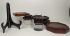 Lot de socles en boisDiamètre du plus grand socle : 26 cm.5352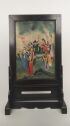 CHINEEcran de table en pierre dure représentant les huits immortelsXIXeHaut. : 56 cm ; Larg. : 33,8 cm ; Prof. : 15 cm.100353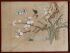 Estampe japonaise représentant des banches fleuries et papillonsHaut. : 40,4 cm ; Larg. : 53,5 cm (à vue)40354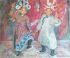 DELGLOBE DENIKER Marguerite (XIXème - XXème)Danseurs tibétainsToile, signée en bas à droite Haut. : 79 cm ; Larg. : 97,2 cm.180355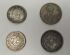 Ensemble de quatre pièces de monnaie chinoises, en argent, comprenant : Une pièce commémorative (?) :D/ Un portrait de l'empereur GUANGXU (règne : 1875-1908), de face ; R/ Sinogrammes inscrit dans le champ :  "Vingtième année [du règne] de GUANGXU [i.e. 1895], fabriquée par le bureau officiel des machines de Fengtian [aujourd'hui Shenyang]". Inscription encadrée est entourée par deux dragons stylisées rejoignant un symbole de longévité. Tranche cannelée. Diam. : 4,5 cm ; Poids : 37,35 g. Un yuan GUANGXU (règne : 1875-1908) : D/ Sinogrammes inscrits dans le champ : "un yuan". Inscription mise en évidence par un encadrement en annelets, autour duquel s'enroule un dragon. R/ Phénix dans encadrement en annelets avec date et localisation de la frappe, hors champ : "Dynastie Qing · Quinzième [année du règne] de Guangxu [i.e. 1890] · Fabrique officielle de Jiangsu". Inscription apocryphe : date de frappe estimée ultérieure à 1958 en raison des caractères simplifiés utilisés au droit. Tranche cannelée.Diam. : 3,9 cm ; Poids : 26,87 g.Un yuan sous la République de Chine : D/ Sinogrammes inscrits dans le champ : "un yuan". Inscription soulignée d'une couronne de blé. R/ Portrait de Sun Yat-sen avec date de frappe : "Quinzième année de la République de Chine [i.e. 1927]". Tranche cannelée. Diam. : 3,9 cm ; Poids : 26,45 g. Un liang GUANGXU (règne : 1875-1908) : D/ Valeur de la monnaie inscrite dans le champ : "un liang". Inscription encadrée par deux dragons survolant une boule de feu. R/ Période de frappe inscrite dans le champ : "Pièce d'argent Guangxu". Inscription encadrée par deux phénix stylisés rejoignant un symbole de longévité. Date de frappe renseignée hors champ : "[l'année de] Dingwei [selon la chronologie du cycle sexagésimal chinois, dit "de la tige céleste et de la branche terrestre", i.e. 1907]".  Inscription apocryphe : date de frappe estimée ultérieure à 1958 en raison des caractères simplifiés utilisés au droit. Tranche cannelée. Diam. :  4,5 cm ; Poids : 38 g. 100356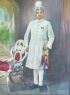 DARUNSALA  (?)Portrait de dignitaire en piedToile, signée en bas à droite, datée 1943 et localisée Junagad Haut. : 107 cm ; Larg. : 75 cm (à vue).270357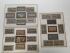 INDEEnsemble de huit pièces encadrées avec des miniatures. Dimensions de sept pièces encadrées sur huit : Haut. : 38 cm ; Larg. : 26,5 cm. Dimensions d'une des huit pièces encadrées : Haut. : 30,7 cm ; Larg. : 40,5 cm.130358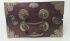 Petit coffret en bois exotique et métal(rayures d'usage, petits manques et trous)Haut. : 12 cm ; Larg. : 19,3 cm ; Prof. : 15,3 cm.5359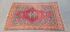 Tapis MELAYER à fond fleuri à décor d'un médaillon centralChaine et trame en coton velours en laine, usuresNord Ouest de la Perse, vers 1930-1950Haut. : 119 cm ; Larg. : 197 cm.100360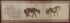 Ecole chinoise Chevaux Haut. : 126 ; Larg. :  30 cm5361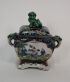 CHINEBrule parfum en porcelaine à décor polychrome, le couvercle orné d'un chine de foHaut. : 14 cm20362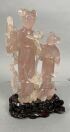 CHINE XXèmeDéesse en quartz rose, deux personnagesHaut. : 20 cm.200363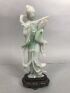 CHINEDéesse en jade Haut. : 23 cm.1700364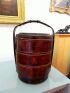 CHINE Boite à pique-nique à trois compartiments en laque à décor de personnages(accidents)Haut. : 70 cm40365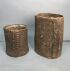 Deux récipients en écorce, le plus grand sans fond.Haut. : 20 et 28 cmRegroupé366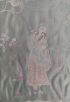 CHINEBroderie sur soie : lettréHaut. : 42 ; Larg. : 30 cmInvendu367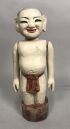 Japon, XXeFigurine aux bras articulés en bois polychromeHaut. : 34 cm(manques, légères fentes)Invendu368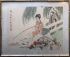 JAPONEnsemble de cinq estampes10369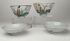 Service japonais en porcelaine, composé de deux coupes et de deux coupellesDiam. : 10,2 cm. Diam. : 9,2 cm.10370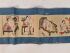 JAPONEstampe érotique(usures)Haut. : 26 ; Larg. : 400 cm60371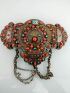 AFRIQUE DU NORDÉlément de ceinture en métal orné de cabochons de pierres duresHaut. : 16 ; Larg. : 24 cm2200372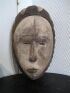 De style du Gabon. Masque sculpté et teinté, trace de scarifications sur les joues. Haut. : 29 cm ; Larg. : 19 cm60373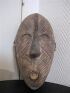 De style du Congo.Masque sculpté et teinté blanc, hachures parallèles sur l'ensemble du visage.Haut. : 27 cm ; Larg. : 16 cm Regroupé374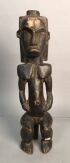 Statuette de femme en bois sculpté à patine brune, assise sur un tabouret, coiffe stylisée. Haut. : 40 cmRegroupé375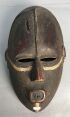 De style du Nigeria (?).Masque en bois sculpté et teinté, traces de blanc sur les joues.Haut. : 31 cm ; Larg. : 19 cm(Manques)Regroupé376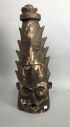 Masque casque en bois sculpté et teinté.Haut. : 60 cm(Manques et accidents)Regroupé377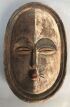 De style du Gabon.Masque en bois sculpté et teinté blanc et rouge, lèvres en cul de poule.Haut. : 30 cm ; Larg. : 20 cmRegroupé378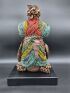 NAMJI, Nord CamerounGrande poupée, bois patiné enveloppé d'une couche de perles formant large parure multicolore, les membres ornés de cauris. Soclée.Haut. 41 cm (avec socle)Invendu379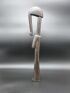 MOSSI, Burkina Faso.Bois sculpté et scarifié, patine d'usage brune.Poupée de maternité figurant un personnage féminin styliséHaut. 47 cmInvendu380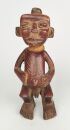 Une sculpture africaine Haut. : 30 cm ; Larg. : 11,5 cm.20381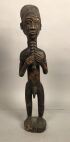 Sculpture africaine début XXeHaut. : 52 cm(manques)Invendu382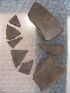 MEXIQUEFragments d'un plat en terre cuite et fragments de plats en terre cuite divers non completsInvendu383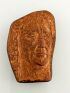 MEDAILLE hommage à Germaine RICHIER (1902-1959). Médaille en bronze à patine bronze, annotée Germaine RICHIER, numérotée et datée 1969. 15,5 x 10,5 cmInvendu384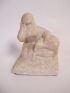 Régine de Quillacq(Ecole contemporaine)La dormeuseSculpture en marbre, signée sur le devant de la baseHaut. :  19 cmInvendu385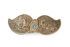 Boucle de ceinture en métal repoussé à décor d'oiseaux et pierres ornementales.(manques)Invendu386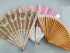 Lot de trois éventails : -monture en nacre et feuille ne gaze brodée de sequins (accident)-monture en nacre feuille ne satin rose-monture de bois clair140387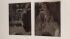 Ensemble de plaques photographiques gélatino-bromures d'argent, certains stéreo, Lumière Frères(accidents)Haut. : 6,5 ; Larg. : 9 cmHaut. : 9 ; Larg. : 12 cmInvendu388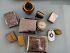 Lot d'objets de vitrine : étuis à cigarettes, briquet, carnet de bal...320389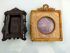 Lot de cadres à miniatureInvendu390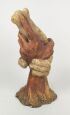 Sculpture en terre cuite représentant deux mains enlacéesSigné EBHaut. : 41,7 cm ; Larg. : 18,5 cm ; Prof. : 21 cm.Invendu391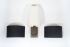 Paire d'appliques en métal brossé noir, abat jour en toile noire demi luneHaut. : 21 ; Larg. : 37 cmInvendu392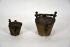 Lot de deux piles de poids type  de NurembergInvendu393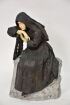 CANONICA Pietro"Après le voeu"Sculpture en bronze sur une base en pierre, signéeH. 34 cm(petit accident à la base)400394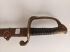 Sabre d'officier d'infanterie (Piqûres, accidents)30395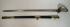 MANTON & Co ENGLAND Sabre de marine origine anglaisLong. (total) : 94 cm ; Long. (lame) : 80 cm ; Larg. : 10 cm200396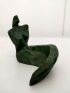 HONEIN MireilleAmour et passionBronze à patine verte , numéroté 432/450Long. : 10.9 ; Larg. : 8.8 ; Haut. : 9.9 cm60397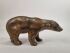 Pierre CHENET (XXe-XXIe)Ours à l'arrêtBronze à patine brune nuancécachet sous l'abdomen en creux16 x 31 x 10 cm220398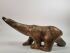 Pierre CHENET (XXe-XXIe)Ours à l'arrêtBronze à patine brune nuancécachet sous l'abdomen en creux16 x 31 x 10 cm300399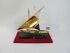 Maquette de frégateEmirats Arabes UnisHaut. : 32 cm ; Larg. : 36 cmInvendu400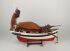 Maquette ancienne de bateau dans une valise Haut. : 43 cm ; Larg. : 38 cm ; Prof. : 13,5 cm (dimensions approximatives).10401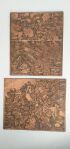 Deux plaques d'impression topographiquesLa première représentant trois villes de Bourgogne (Villersexel, Dijon et Montbeliard), la seconde représentant l'avancée des troupes françaises et des troupes allemandes pendant la bataille de Sedan au 1er septembre 1870 (échelle : 1 cm pour 1 km). Haut. : 24,3 cm ; Larg. : 20,5 cm. Haut. : 20,4 cm ; Larg. : 24,2 cm.20402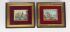 Deux miniatures au cadre en velours rouge Vues de ParisHaut. : 6,5 cm ; Larg. : 8,5 cm (à vue).10403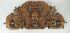 Sculpture sur bois avec angelot en bas-relief. Haut. : 32,5 cm ; Larg. : 72 cm.60404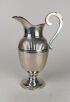 Une verseuse en métal argentéHaut. : 28 cm ; Larg. : 19 cm.10405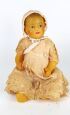 Une poupée ancienneFabrication française, modèle n° 35. Haut. : 36 cm. On joint un ours en peluche jauneTraces d'usure. Haut. : 43 cm.5406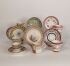 Collection de tasses et sous tasses en porcelaine à décor polychrome2800407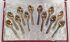 12 cuillères  à moka en argent doréPoids : 115 gr(oxydation)40408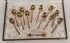 12 cuillères à moka et pince à sucre en argent doréPoids : 138 gr (oxydation)50409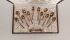 12 cuillères à moka et pince à sucre en argent doréPoids : 138 gr (oxydation)50410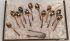 12 cuillères à moka et pince à sucre en argent doréPoids : 138 gr (oxydation)50411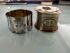 Deux ronds de serviette en argent Poids : 68 gr20412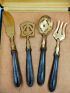 Coffret de quatre couverts à hors d'oeuvre manche fourré argentOn y joint six fourchettes à melon manche fourré argentPoids brut : 300 gr40413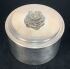 Bonbonnière en métal argenté20415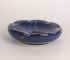 SEVRESVide poche en porcelaine bleue nuit à décor or de fleurs60416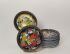 ROSENTHAL12 assiettes en porcelaine à décor polychrome série "Aladin"60417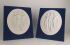 SEVRES Deux médaillon en biscuit : les trois grâces21x17 cm150418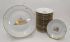 SEVRES30 assiettes à gâteau en porcelaine blanche à décor or sur le thème du café et un plat à gâteau830419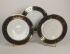 SEVRESTrois assiettes en porcelaine à marli bleu à décor or Diam. : 23 cm600420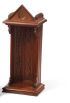 Niche en cerisier sculpté et mouluré. Fronton orné d'une rosace stylisée, intérieur et côtés à décors de motifs géométriques.Normandie, XXe siècleHaut. : 42 cm Inscription au dos A MONTBRAY 1914 10421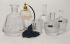 SEVRES garniture de toilette en cristal30422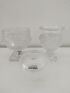 LALIQUE FRANCEEnsemble de trois vases-Vase sur piédouche reposant sur une base carrée, décor de moineaux. Epreuve en cristal moulé-pressé en partie satiné. Marqué LALIQUE France, en gravure sous la base.Haut. : 13,5 cm- Vase sur piédouche.Haut: 15 cm-Vase ZogoraHaut. : 10 cm100423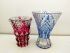 VAL SAINT LAMBERTDeux vases en cristalHaut. : 30 et 25 cm80424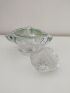 VAL SAINT LAMBERTCendrier et oiseau en cristal10425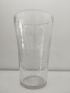 BIOTGrand vase transparentHaut.: 34 cm10425,1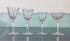 SAINT LOUIS, dans le gout de Partie de service en cristal, modèle tommy, comprenant  : quatorze verres à eau, treize verres à vin rouge, onze verres à vin blanc et onze coupes à champagne(égrenures)450426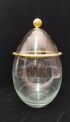 Seau à champagne en verre et métal doré Veuve CLiquotHaut. : 33 cmaccident au couvercle50427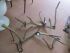 Deux plafonniers en bois de cerf10428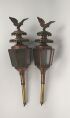 Paire de lanternes de voiture en cuivre  à décor d'aigleHaut : 84 cm20429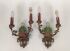 Paire d'appliques en métal avec sujet en porcelaine polychrome ho hoHaut. : 38 cm70430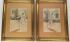 [Gustav V de Suède] le roi Gustav V de Suède jouant au tennis,Paire d'aquarelles signées Alfred Bergstrom (1869-1930) en bas à gauche et bas à droite.Haut. : 22,5 cm ; Larg. : 15,5 cm (à vue).150431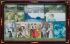 [tennis] 3 pièces encadrées- Cadre comprenant des cartes postales anciennes sur le thème du tennis; 11 cartes postales. Vers 1900 -[Tyrek Dalin] La partie de tennisTechnique MixtePièce encadrée. 25 x 36 cm (la vue)- Gravure en couleur 'Lawn tennis' MouilluresInvendu432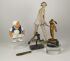 [tennis] lot :-  joueur de tennis en terre cuite vernissée- joueur de tennis au service en régulé doré, signé Risch- joueur de tennis, sujet en bronze- petit couteau de poche à l'effigie d''un joueur de tennis - La joueuse de tennis, sujet en biscuit de porcelaine, manufacture Rex Valencia. Haut. : 35 cm. Accidents.Invendu433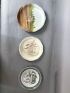 [tennis] trois assiettes en céramiques à décor de joueurs de tennis. Limoges, Luneville et St AmandInvendu434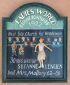 [Tennis - Suzanne Lengden] Panneau Ladies Wolrd Championship 1922Panneau peint, haut relief.Haut. : 62 ; larg. :  50180435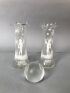 [tennis] Lot- Deux soliflores en verre à décor émaillé de joueurs de balle- Une balle de tennis en verre moulé, formant presse papier (tout petit éclat)Invendu436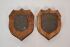 JEUX DE BOULE Deux écussons en étain pyrogravés sur socles de bois symbolisant la victoire de Clive Leese lors de l’édition de 1906-1907 et sa seconde place lors de l’édition de 1905-1906 du Challenge Bowl du Davos Skating Club.80437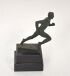 COURSE A PIEDSCoureur de fond.Sculpture en bronze à patine verte, sur terrasse et socle de marbre. Circa 1950, Haut. 14 cm. Regroupé438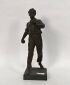 JEUX DE BOULE. Joueur de boules anglaises.Sculpture en régule signée d’Oscar RUFFONY, à patine verte. Circa 1920Haut. 40 cmRegroupé439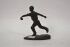 JEUX DE BOULE.Joueur de boules lyonnaises.Sculpture en bronze signée d’HONESTO, à patine verte. Circa 1940Haut. 17 cm.Regroupé440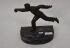 JEUX DE BOULE.Joueur de boules lyonnaises.Sculpture en régule plein à patine brune sur socle de marbre rond. Circa 1950Haut. 15 cm. Regroupé441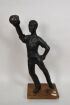 JEUX DE BOULE Joueur de boules anglaises.Sculpture en régule plein à patine argentée sur socle de bois. Circa 1940, Haut. 60 cm.Regroupé442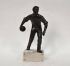 JEUX DE QUILLES.Joueur de quilles.Sculpture en régule à patine argentée sur socle de marbre. Circa 1910, Haut. :  25 cmRegroupé442,1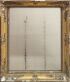 Miroir en bois et stuc doré, époque Restauration(accidents, manques)Haut. : 86 ; Larg. : 72 cmInvendu443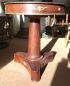 Petit guéridon en acajou et placage d'acajou, fut cylindrique soutenant un plateau circulaire, dessus marbre. Piètement tripode. XIXèmeHaut. : 73 ; Diam. : 65 cm(plateau restauré, manques)Invendu444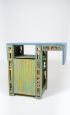 KOCH Gérard (1926-2014)Meuble décoré aux crayons gras , signé et daté 1988Haut. : 63 ; Long. : 65 ; Prof. : 35 cmInvendu445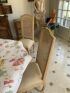 Six chaises cannées à haut dossierInvendu445,1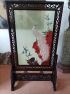 Broderie à décor d'un phoenix. Dans une structure en boisChine, XXème siècle.Haut. : 178 ; Larg. : 100 ; Prof. : 40cm Dédicacée en mandarin au Prince de Bourbon. Et datée 1997300